Лопатин Дмитрий ИвановичExperience:Position applied for: Able SeamanDate of birth: 24.01.1984 (age: 33)Citizenship: UkraineResidence permit in Ukraine: NoCountry of residence: UkraineCity of residence: MykolayivPermanent address: Dzerjinskogo 25/56Contact Tel. No: +38 (051) 241-51-10E-Mail: dima24@mksat.netU.S. visa: NoE.U. visa: NoUkrainian biometric international passport: Not specifiedDate available from: 01.01.2009English knowledge: ModerateMinimum salary: 1300 $ per monthPositionFrom / ToVessel nameVessel typeDWTMEBHPFlagShipownerCrewingAble Seaman09.04.2006-30.11.2006AigiorgisTimber carrier17222-maltaMariTeamServices-Greecpanigo-ukr.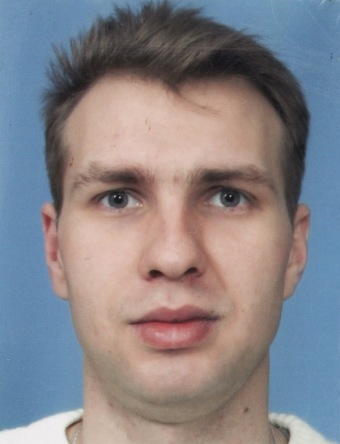 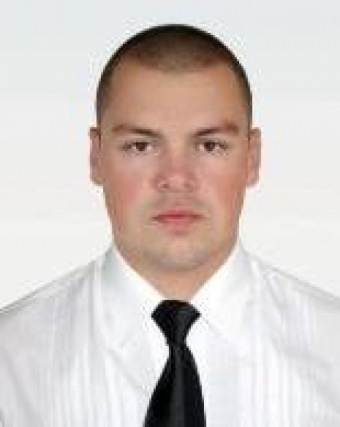 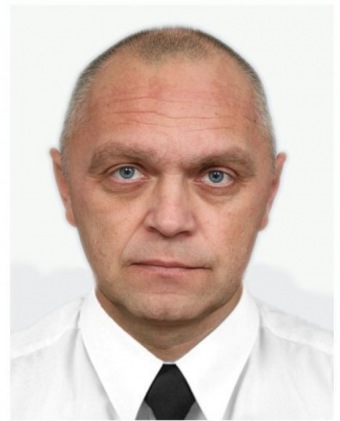 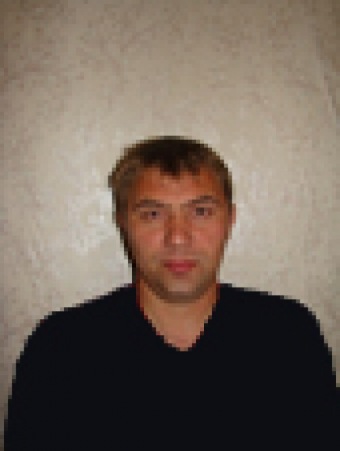 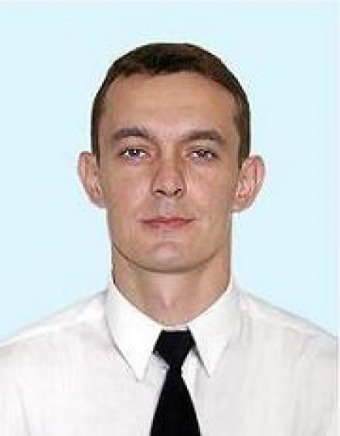 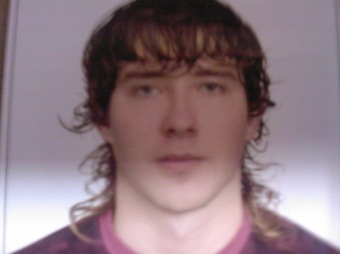 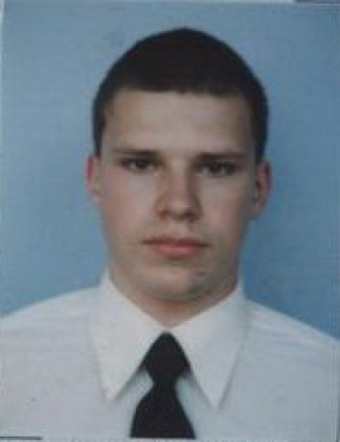 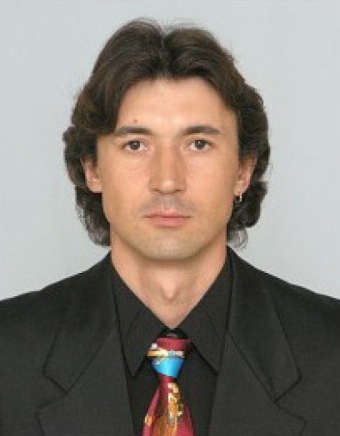 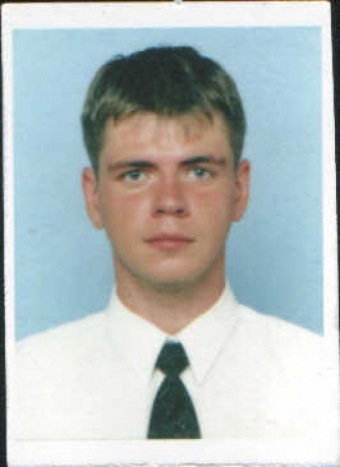 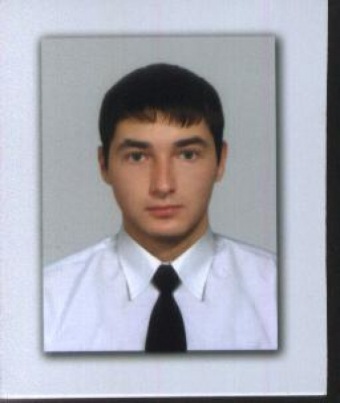 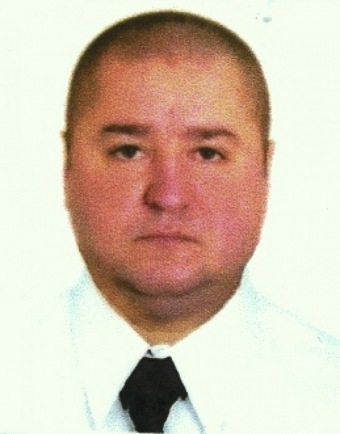 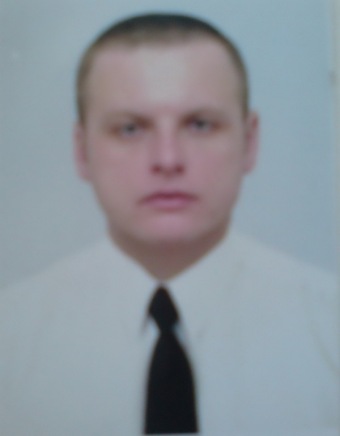 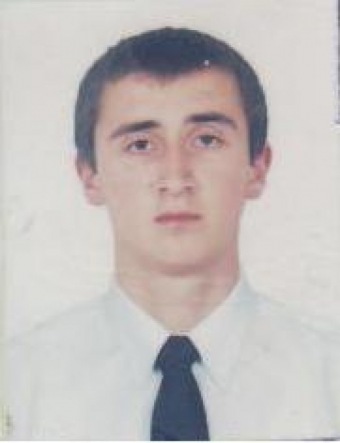 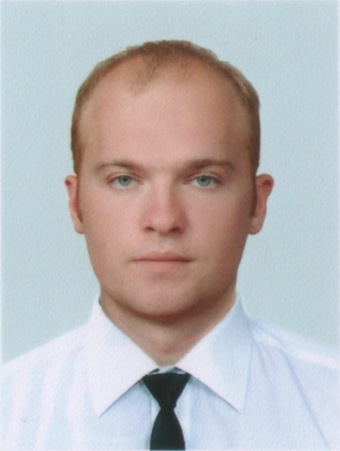 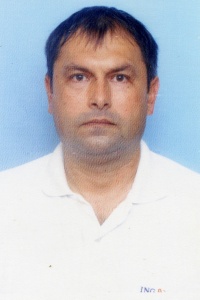 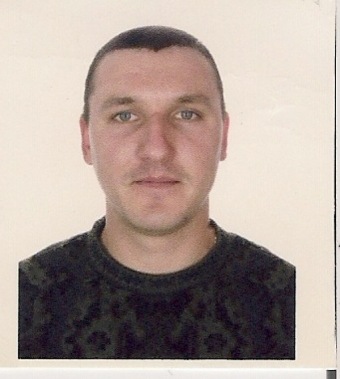 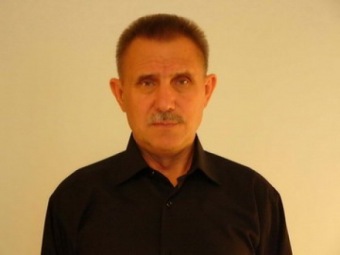 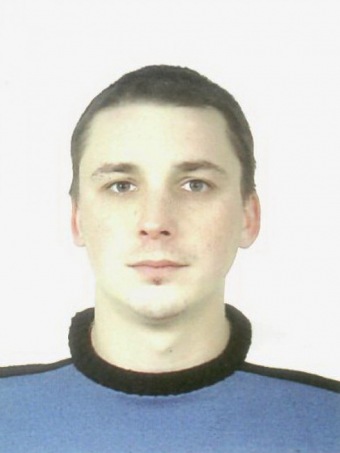 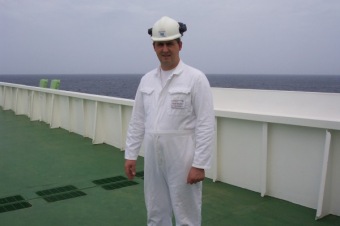 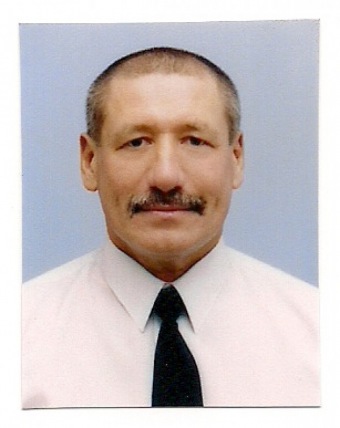 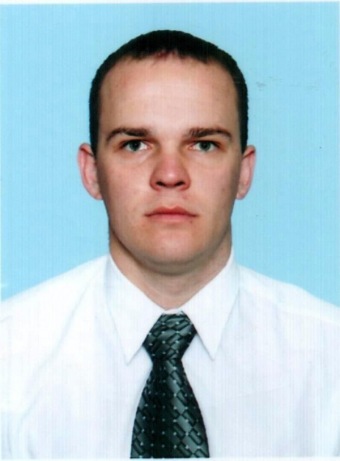 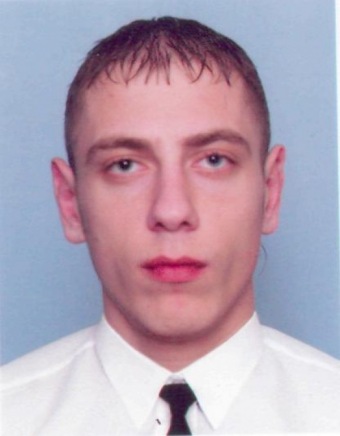 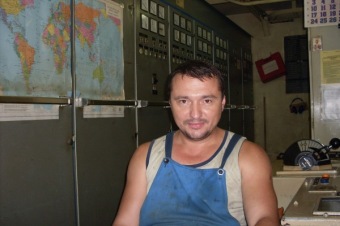 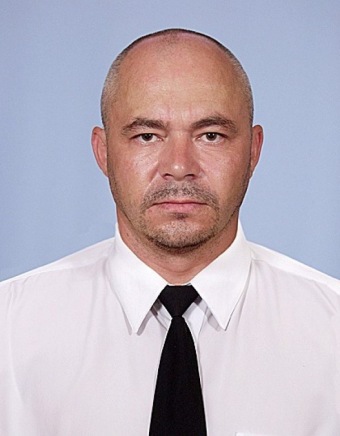 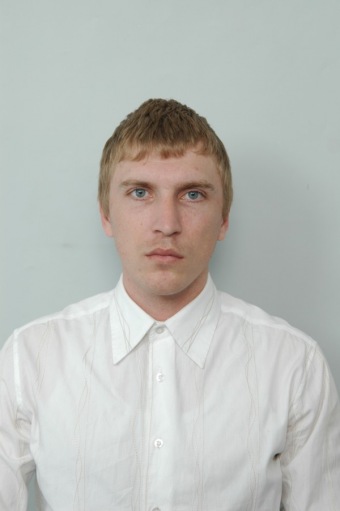 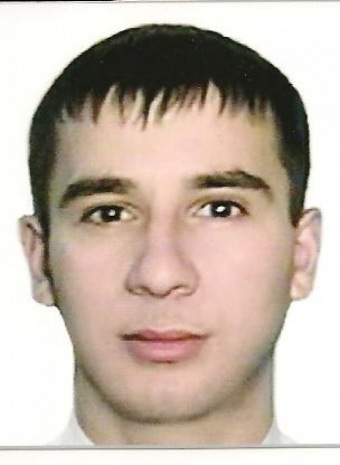 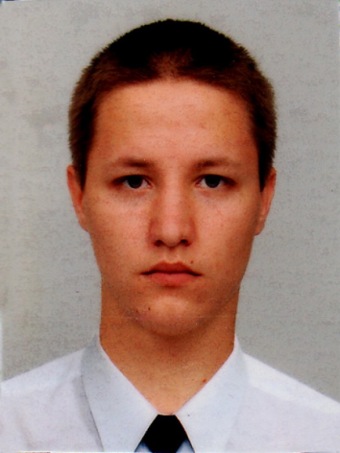 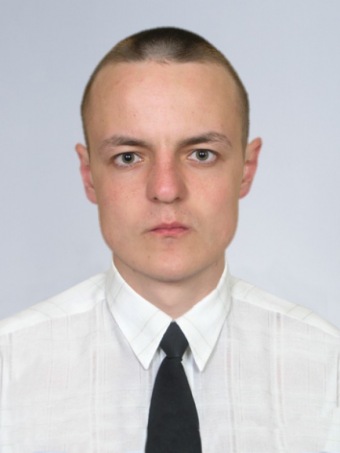 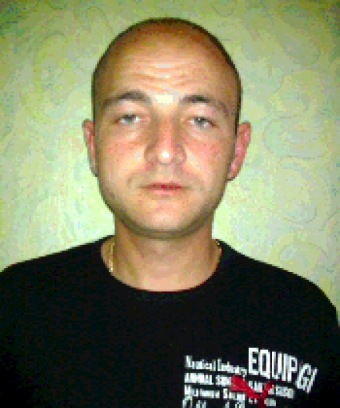 